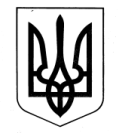 УКРАЇНАЗОЛОЧІВСЬКА СЕЛИЩНА РАДАВІДДІЛ ОСВІТИ МОЛОДІ ТА СПОРТУ НАКАЗ   23.06.20201			                   Золочів					№ 119Про утворення комісії прийому-передачі ділової документації  та матеріальних цінностей Комунального закладу «Одноробівський ліцей» Золочівської селищної радиУ зв’язку із зміною керівника Комунального закладу «Одноробівський ліцей» Золочівської селищної ради та з метою прийому-передачі ділової документації та матеріальних цінностей,НАКАЗУЮ:1. Утворити комісію для прийому-передачі ділової документації та матеріальних цінностей Комунального закладу «Одноробівський ліцей» Золочівської селищної ради у складі 5-ти осіб: 1.Широкова Л.Б. –заступник начальника відділу освіти, молоді та спорту  Золочівської селищної ради;2. Балюк О.В. – бухгалтер бухгалтерської служби відділу освіти, молоді та спорту Золочівської селищної ради; 3.Гончаренко Л.П. - спеціаліст з кадрових питань відділу освіти, молоді та спорту Золочівської селищної ради;4. Гой В.П. - директор Комунального закладу «Одноробівський ліцей» Золочівської селищної ради.5. Перова Н.О. - директор Комунального закладу «Одноробівський ліцей » Золочівської селищної ради.2.Здійснити  прийом-передачу ділової документації та матеріальних цінностей Комунального закладу «Одноробівський ліцей» Золочівської селищної ради  шляхом підписання акту прийому –передачі.3.Контроль за виконанням наказу залишаю за собою.Начальник відділу освіти                                          молоді та спорту                                                                 В. НАГОВІЦИНАЗ  наказом  ознайомлені:Широкова Л.Б. Гончаренко Л.П.Балюк О.В.Гой В.П.Перова Н.О.